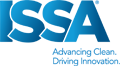 [INSERT ORGANIZATION NAME] Cleaning Week ProclamationWHEREAS:	2023 marks the 100th Anniversary of ISSA – The Worldwide Cleaning Industry Association; andWHEREAS:	The [insert organization name] recognizes that regular cleaning and disinfection are an investment in human health and safety;WHEREAS: 	The Centers for Disease Control and Prevention stresses the importance of routine cleaning and disinfecting to protect public health;WHEREAS: 	According to ISSA, the world’s leading trade association for the cleaning industry, cleaned and disinfected surfaces reduce virus concentration by 41.7%; when combined with hand hygiene, this increases to 85.4%; WHEREAS:	Nearly three in five are more aware of surface cleanliness when they are out in public, and over half say that they would be more likely to frequent a business if it provided evidence that their facility has been properly disinfected;WHEREAS:	Manufacturers and distributors produce and deliver crucial cleaning and hygiene products;WHEREAS:	Essential frontline cleaning professionals work tirelessly to keep our schools, hospitals, workplaces, and other spaces healthy and safe for us all; andWHEREAS:	[insert organization name] proudly support and join in this national celebration of the cleaning industry, and bring attention to the importance of ensuring clean and sanitary conditions at work, in schools, and at home; nowTHEREFORE:	I, [insert name], [insert title] of the [insert organization name], call upon our partners and stakeholders to recognize the value of cleaning professionals, and to promote awareness of:NATIONAL CLEANING WEEKMarch 26 through April 1, 2023Dated _____________ (day) of _____________ (month), 2023References: cdc.gov/hygiene/cleaning/cleaning-your-home.htmlcdc.gov/coronavirus/2019-ncov/easy-to-read/prevent-getting-sick/disinfecting-your-home.htmlcdc.gov/coronavirus/2019-ncov/community/disinfecting-building-facility.htmlissa.com/member-benefits/value-of-clean/value-of-clean-infographic/value-of-clean-infographic-fullissa.com/media/news/howie-mandel-joins-issa-to-rethink-what-clean-means 